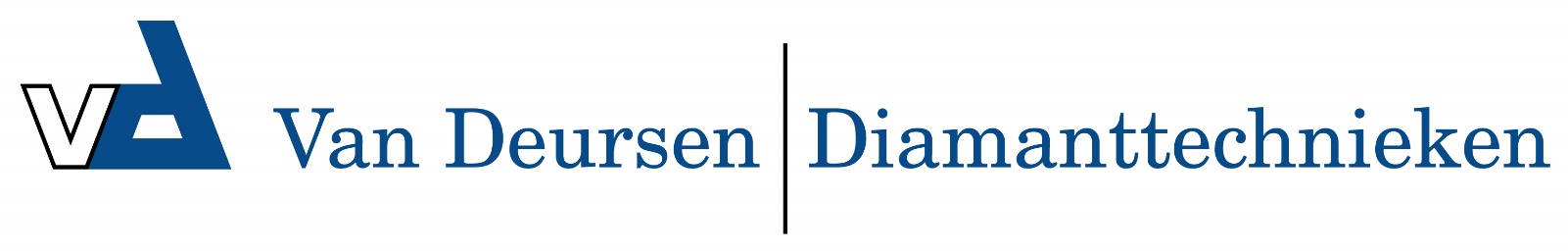 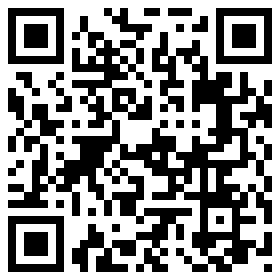 RS48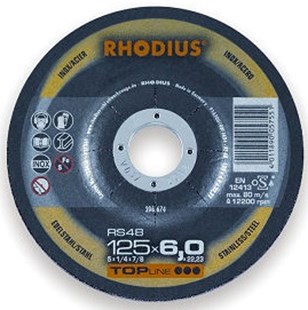 Speciaal geschikt voor randenToepassing: RVSRS48  91A30U10BF1434 RS48  91A30U10BF1434 RS48  91A30U10BF1434 RS48  91A30U10BF1434 115 x 7,0 x 22,2325206672125 x 7,0 x 22,2325206674180 x 7,0 x 22,2310206677230 x 7,0 x 22,2310206681